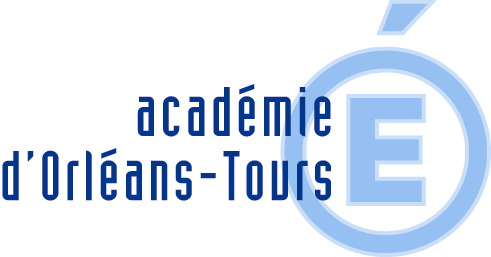 PROCES VERBAL DE LA REUNION DUCONSEIL D’ECOLE DU  21 mars 2019Convocation adressée le 28 février  par la Directrice de l'école d'Ouvrouer.Le Conseil d’école s’est réuni le 21 mars 2019, à  18h00 , à la salle de cantine de l'école d'Ouvrouer.Secrétaires de séance : Mmes Gout et NicolasMembres de droit présentsMembres absentsLecture et approbation du Procès verbal précédent.Bilan des actions et sorties pédagogiquesEcole d'Ouvrouer:cycle piscine CE2 et CM2 largement apprécié cette année avec nouvelle équipe de maîtres nageurs, 2 créneaux dédiés - un par classe, contrairement à l'an passé -  encadrement des maitres nageurs de qualité, bon contact, enfants très contents de leur bienveillanceintervention d'une association de Sandillon qui a organisé un opération humanitaire pour envoyer des fournitures scolaires et livres scolaires dans des écoles sénégalaises, cette action rentre dans le cadre des projets de citoyenneté. Des membres de l'association sont allés apporter en mains propres le matériel scolaire collecté à l'école (merci aux parents pour leur participation et pour leur générosité), et ont envoyés des photos qui ont été regardés et commentés par les enfants (les anciens manuels de CP CE1ont également été donnés à l'asso )pour les 3 classes: ateliers de la mallette pédagogique "poubellotrope" autour du thème du cinéma (proposée par la Ligue de l'enseignement), construction de "jouets" optiques ( folioscope, thaumatrope, praxinoscope, phénakistiscope) permettant de mettre en mouvement une image fixe, ces ateliers ont rencontré beaucoup d'enthousiasme avec un travail à la fois sur l'aspect technique et le rendu visuel.		Ecole primaire de Férollesvendredi 30/11: participation des enfants à la collecte de la banque alimentaire ( avec ceux de l'élémentaire) beaucoup de produits apportés par les familles, l'occasion d'une sensibilisation à la faim, au chômage dans les classes04/12 participation au téléthon avec les élèves de la MFR: fabrication d'objets vendus le soir avec les parents,  goûter offert par la commune31/01 GS:  répétition du spectacle de Cendrillon par la troupe des Salopettes au Palace, le spectacle était déjà bien finalisé13 /12 :Bibliothèque de Férolles:  petite représentation avec chansons de Noël par une équipe de bénévolesPS : projet ASTEP "de l'oeuf à la poule" en partenariat avec Mme TOUZEAU, de la ferme Saute-Mouton qui est venue à 5 reprises dans la classe pour suivre et expliquer l'élevage de poussins (11 oeufs ont été mis en couveuse, 1 poussin a éclos, 2 autres ce matin, ils repartiront le 5 avril et reviendront après les vacances pour 48h, ce projet s'achèvera, le 16/05 avec une journée à la ferme.préparation de la représentation des maternelles vendredi 22 mars sur le thème du cinéma et des émotions, une surprise au programme...CP et CE1		09/11 sortie au cinéma des Carmes pour le film "Dilili à Paris "01/02 répétition du spectacle de Cendrillon par la troupe des Salopettes au Palace08/02 Spectacle JMF à Châteauneuf-sur -Loire "Même pas peur du Loup" court-métrages avec bruitages instrumentauxSport:  cycle judo avant les vacances de février le vendredi et quelques lundi,8 séances           cycle piscine du18 mars au 17 juin : un seul créneau attribué, 10 séances possibles avec les 2 classes mais nécessité d'avoir des parents agrées si les deux classes sont en même temps, sinon une seule classe , créneaux séparés demandés par les enseignants mais coût supplémentaire pour les communes           4 séances de basket 26/04,  02-10 et 17/05 avec intervenantProjets des prochains trimestres :		Ecole primaire de Férolles16/05  sortie à la ferme pour les PS 24/06  sortie cinéma des PS au CP "La chasse à l'ours" film d'animation 45 min au Carmes , déjeuner et après-midi au parc floral29/04 Spectacle à Férolles "La princesse aux petits pois" de la compagnie Billenbois11/06 visite à Paris pour les CP et CE1: le matin,  Cité des sciences et de l'industrie, expo cinéma avec projection, croisière en bateau mouche pour l'après-midi21/05 soirée chants28/06 liaison CE1-CE2 		Ecole d'Ouvrouer		plan BCD 1500€ de sub de l'état pour commune ne possédant pas de bibliothèque municipale, achats de livres prévuCM2 10 min de lecture plaisir par jour29/03 cross organisé par Cécile réunion de présentation aux parents volontaires samedi 16/03 merci à euxposte de secours obligatoire, 3 parcours 1500, 2000 et 2500m de 14h à 16h1526/04 sortie à Paris départ 6h30 d'Ouvrouer, visite du centre Pompidou à 10h et 10h30 principalement oeuvres d'art contemporain visite des coulisses du Grand Rex à 14h découverte des différents métiers du cinéma, retour vers 18h21/05 représentation chants et évolutions corporelles, répè à la salle de Sandillon, covoiturage organisé pour arrivée le matin 8h50, retour en car des CM1 et CM2 après le déjeuner, les CE2 resteront un peu plus pour répéter avec les CE1arrivée à 11h15 pour les élémentaires, et répétition l'aprem et covoiturage pour le retour1000€ de frais de sonorisation et de Sacem, c'est pourquoi soirée payante pour rentrer dans les frais (soirée mat non payante car pas de frais de transport et de sonorisation car faite par ancien parent d'élève à titre bénévole)28/06 liaison CE1/CE2 ateliers organisés par les grands pour les petits,  pique-niquevendredi 07/06 regroupement de toutes les classes autour du thème du cinéma sur Férolles avec l'aide des parents (maternelles uniquement le matin)14/06 kermesse (besoin de parents pour tenue de stands!)Echange sur le changement des horaires des écoles Cet échange avait été demandé l'an passé par le SIRIS auprès du Conseil Départemental et du transporteur pour confort des plus petits, la demande avait été acceptée mais, en début d'année, le car arrivait toujours en retard (10 min) ,10 min de vide juridique au niveau responsabilité. Après concertation, les enseignants d'Ouvrouer ont repoussé de 5 min la fin de la classe.Satisfaction côté Férolles pour les enseignants mais problème de sécurité aux abords de l'école (parking) surtout le matin, car les parents viennent déposer les plus jeunes à l'école et les plus  grands qui viennent prendre le bus, il en résulte un encombrement important du parking et des stationnements sur des places non autorisées. La mairie a fait circuler un mot aux parents rappelant les consignes  de stationnement et les autres parkings disponibles sur la commune mais rien n'a changé, une opération de verbalisation a été demandée par la commune de Férolles auprès de la gendarmerie.Fermeture de classe à l'école d'Ouvrouer-les-Champssuppression du poste de maitre-formateur demandée et appuyée par Mme Bourgeon, rdv des maires le 01/04 avec l'inspection, vendredi 08/03 venue de Mme Bourgeon pour explication. M Ballé, directeur académique, a été sensible à la situation particulière du regroupement, le cas a été revu, les deux maires ont rendez-vous avec lui le 1er avrilQuestions diverses1/  Les représentants de parents d'élèves souhaiteraient pouvoir diffuser un mot à tous les parents via les cahiers de liaison, en amont du prochain conseil d'école, pour les informer de sa date et pour leur permettre d'y soulever des questions ou remarques. Pas de problème, un mot sera adressé par le GIPE aux parents en amont du prochain conseil d'école les informant de sa date et les invitant à la réunion de préparation ou à adresser leurs questions par mail.2/ Les élus de Férolles ont-ils pu réfléchir à un aménagement du parking comme demandé au conseil d'école précédent, afin de sécuriser les abords de l'école ? (élargissement du trottoir de l'arrêt de bus -en repoussant la clôture-, installation de barrières/ plots en face du portail de l'école maternelle pour éviter le stationnement "sauvage"...) Un vaste plan d'aménagement est prévu sur l'entrée et les abords de l'école, investissement important projeté pour 2019 subventionné par la communauté de communes. Est prévu un cheminement sécurisé "centre village", du commerce au gymnase, ainsi qu'un espace de regroupement et d'attente pour les parents.3/ Serait-il possible de faire un mot à l'ensemble des parents les informant de la fermeture de l'accueil le mercredi matin à Férolles ? Cette fermeture a malheureusement eu lieu faute d'effectif suffisant, la commune de Férolles rappelle qu'elle n'organisait pas l'accueil mais mettait à disposition ses locaux à une association. Les familles concernées ont été prévenues en amont et orientées sur la garderie d'Ouvrouer qui fonctionne toute la journée du mercredi.4/ A la cantine d'Ouvrouer: les personnels de cantine versent de grosses portions dans les assiettes et obligent les enfants à les finir, serait-il possible d'en donner moins aux enfants qui le demandent ? Le personnel de cantine sert chaque enfant à la demande, certains enfants demandent une grosse portion et ont du mal à finir, ils sont incités à le faire pour ne pas gâcher la nourriture. Tous les enfants ont une petite portion car on leur demande de goûter. A signaler que la quantité de déchets a été bien réduite à Ouvrouer.5/ A la cantine de Férolles: pourquoi les primaires quittent-ils leurs chaussures pour rentrer dans la cantine alors que les maternelles mangent, juste avant, en chaussures ? Les enfants de primaire retournent chez eux avec du sable et des coquillettes accrochées à leurs chaussettes... Ne pourraient-ils pas prendre leurs chaussons d'école ? Et les maternelles aussi ? C'est arrivé une seule fois! Les enfants ne quittent pas leurs chaussures pour se rendre à la cantine, ils ne mettent pas leurs chaussons car la gestion serait trop compliquée.6/ Un tri des déchets est-il effectué dans les cantines ?Dans les deux écoles, un composteur est utilisé (ceux conçus les années précédentes dans le cadre des NAP), y sont versés les épluchures de fruits et légumes ainsi que les restes de pain, les autres déchets sont jetés à la poubelle.La séance est levée à 19h30Prochain CE : mardi 18 juin à Férolles NomQualitéPRESIDENT(E)Mme NICOLAS Laurence DirectriceEDUCATION NATIONALEPS :Mme THOMAS DelphineMS :Mme KRUPA MarionGS :Mme DESCHODT Myriam (directrice)CP :Mme LEMAIRE FlorenceCE1 : Mme BONJEAN MagaliCE2 : Mme MALBO CécileCM1 :M VARINOT AnthonyCM2 : Mme NICOLAS Laurence (directrice)EnseignantsELUSM. BOITARD Jean-FrançoisMme MONNOT LaurenceM. DUPUISMme POPLAIN SylviePrésident du SIRISMaire d’OuvrouërMaire de FérollesConseillère municipale de FérollesPARENTS D’ELEVESMme BERRUET-PERLY SandrineMme DUMUIS MaudM. ILLAND JulienM. MATHIS GéraldMme GOUT MargaretMme TURCOT Ludivine Mme SIMON MarieM. CARREAU Guillaume Parents élus titulaires suppléants DDENMme DIMEGLIOMme PAJONNomQualitéMme MARCHAND LaëtitiaMme LEMAUR CélineMaire de FérollesParent élusLe 21 mars  2019à OuvrouerLa directrice de l'école, présidente de séanceNICOLAS LaurenceLes secrétaires de séance,Noms, prénoms, signatures